Horaires d’entrainement ATTENTION : pour les seniors masculins le lieu d’entrainement sera soit à Wassy ou à Chevillon ! Voici le début du calendrier :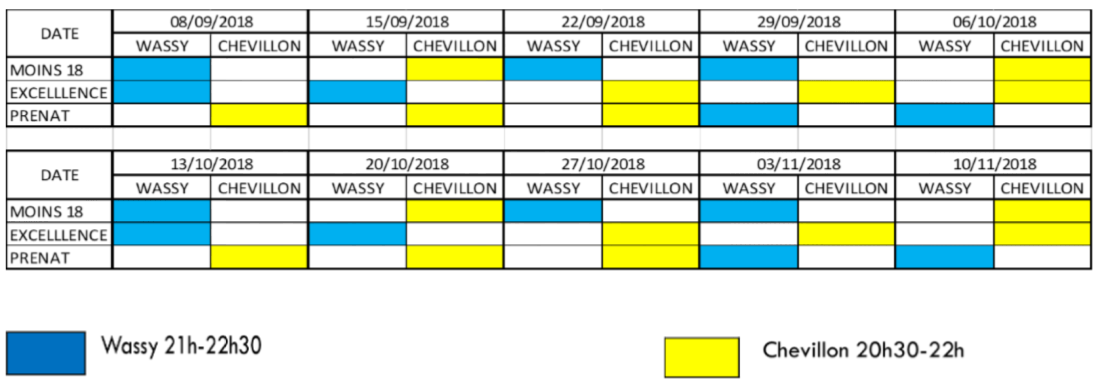 EquipeJourHorairesBaby hand Samedi11h – 12h-7/-9Samedi11h – 12h30-11Vendredi18h – 19h-13 FEntrainement qu’à WassyVendredi18h – 19h30-13 GEntrainement qu’à ChevillonMardi Jeudi 17h30 – 19h17h – 19h -15 GEntrainement qu’à WassyMardiVendredi19h – 20h3019h30 – 21h-15 FEntrainement qu’à ChevillonVendredi 19h – 20h30-18 FEntrainement qu’à ChevillonVendredi19h – 20h30-18 MEntrainement soit à Wassy ou ChevillonVendredi 21h – 22h30 (Wassy)            Ou 20h30 – 22h (Chevillon)Seniors FMercredi Vendredi 20h – 22h20h30 – 22hExcellence Entrainement soit à Wassy ou ChevillonVendredi 21h – 22h30 (Wassy)            Ou 20h30 – 22h (Chevillon)PrenatEntrainement soit à Wassy ou ChevillonVendredi 21h – 22h30 (Wassy)            Ou 20h30 – 22h (Chevillon)